Dr. Akhilesh Das Gupta Institute of Technology  & Management MBA DEPARTMENT 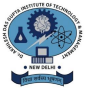 Event : Marketing Buzz Date: 23rd Dec, 2022 Department: MBA Department Venue: Room no. 2402 , Block -2 , ADGITMEvent Organizer: Sankalp Society (MBA Department) Guest: Dr. Tanuja Nautiyal Activities Undertaken: Sankalp Society of MBA department, ADGITM organized a Management Buzz Event on Dec 23th, 2022 from 10:00 AM  onwards. The session started with a warm welcome of Dr. Tanuja Nautiyal, Head- examination, Prof. (Dr.) Divya  Gangwar, Head- Management department and Ms. Aastha Event incharge. Dr. Tanuja Nautiyal delivered a speech to the students and motivated them to participate in such activities. Mr. Aman Garg and Ms. Komal were the judges of the event. In the  beginning the host gave a brief introduction of the event “Management Buzz”. The event  consisted of 3 Rounds (Round1: Tagline, Round2: Acting, Round3: Management quiz). The participants were from all the departments of ADGITM. The overall event was very interactive where the participants exhibited their knowledge and participated with  great passion and enthusiasm. At the end students discussed their views with the Judge's. As per the feedback received  from the participants it was a very good learning experience. The session was very  interactive and students participated enthusiastically. Total Participants: 15 Groups Winner : 3 Groups Awards : Certificate and Cash Prize Beneficiaries: Students of MBA Department Outcome: It was an informative event where students learnt about Marketing. Brochure:Images From Events :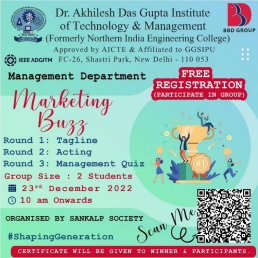 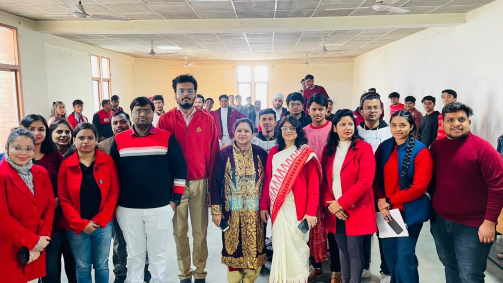 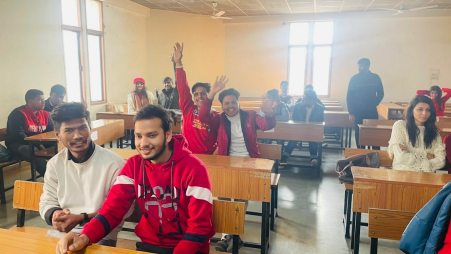 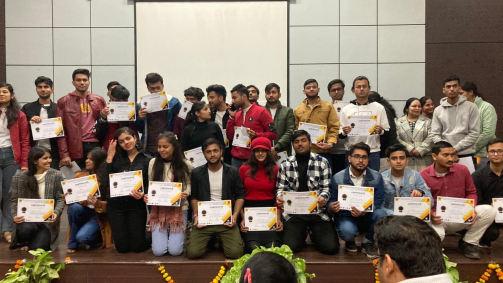 s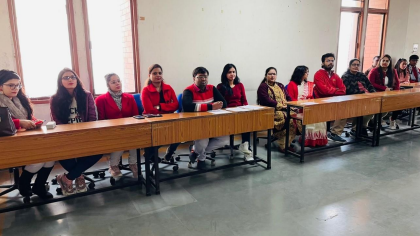 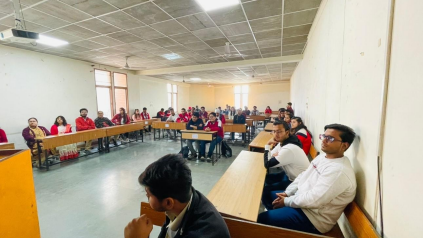 